Сценарий развлечения «День осенних именинников»День осенних именинников(сентябрь, октябрь, ноябрь)Задачи: Закрепить знания детей об их днях рождения, о днях рождения их друзей. Совершенствовать умения и навыки при выполнении игровых заданий, эстафет и конкурсов. Создавать у детей радостное, бодрое настроение.Оборудование: магнитофон, воздушные шары, мыльные пузыриЗал празднично украшен воздушными шарами, лозунгами, газетами с фотографиями детей. Звучит веселая музыка. Дети заходят в зал, занимают места.Вед. В детском саду сегодня праздник, мы собрались все вместе , чтобы  тех ребят поздравить, кто родился  в марте, апреле , мае.День рожденье . Каждый год , каждый человек ждет этого дня, а ведь любовь к этому дню появляется именно в детстве. Когда родители готовят сюрприз, когда поздравляют в детском саду, когда в доме гости, когда прощается любая шалость.Что такое день рожденье?Это радость и весельеЭто песни, шутки, смех,И не зря наш детский садПраздник отмечает.С днем рождения ребят,Наших поздравляют.Вед. Все именинники ко мне выходите И всем гостям и всем друзьям покажитесь!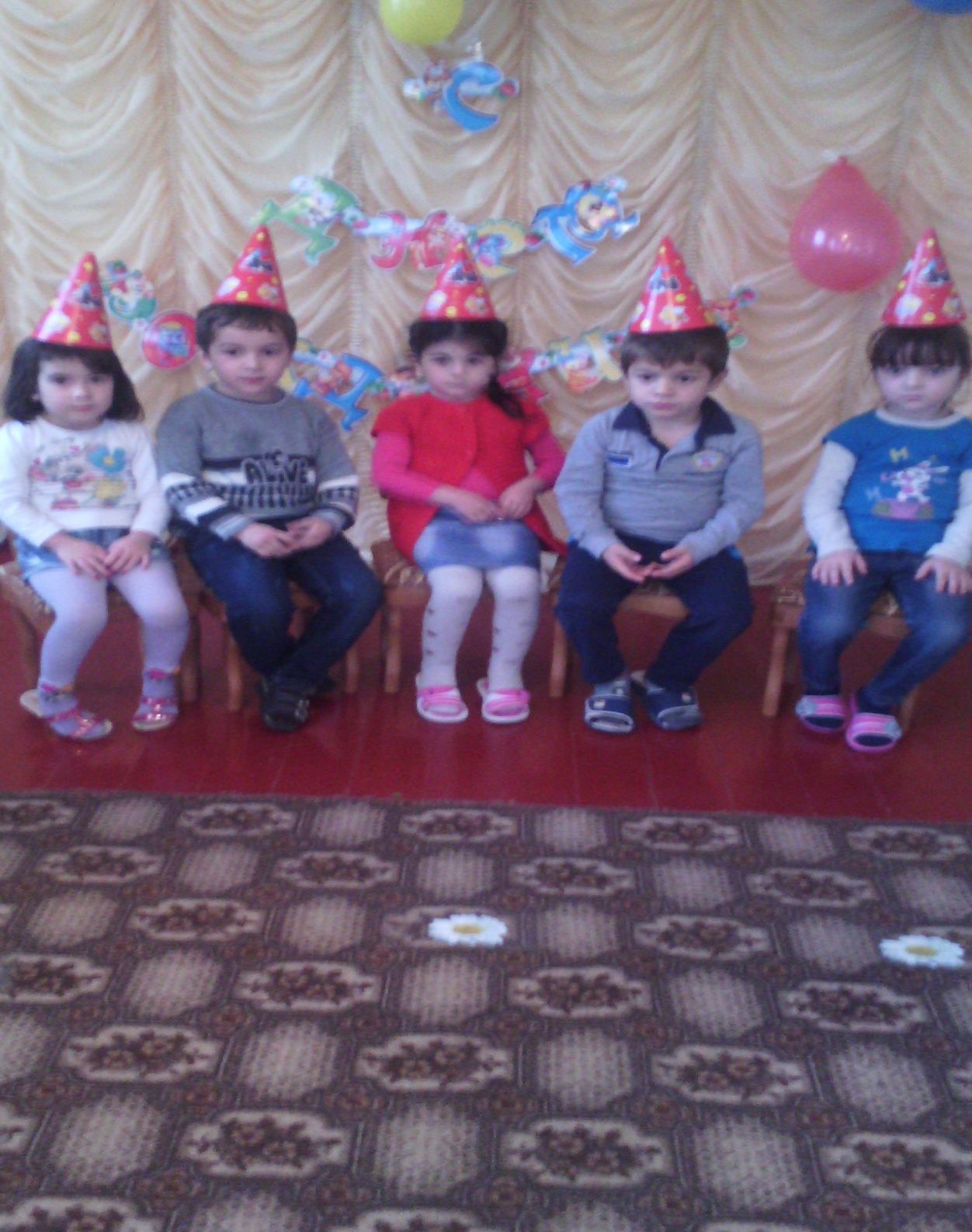 Презентация Игра «Подари красивое словечко имениннику»Пожелания детей1.С днем рожденья поздравляем!Именинникам желаемЧтоб росли хорошими, смелыми, пригожими.2.А еще мы вам желаемМамам дома помогатьИ конечно никогда , малышей не обижать!3.Всех детей мы поздравляемИ от всей души желаемНе болеть , не простужаться, вместе с нами закаляться.Хоровод «Каравай»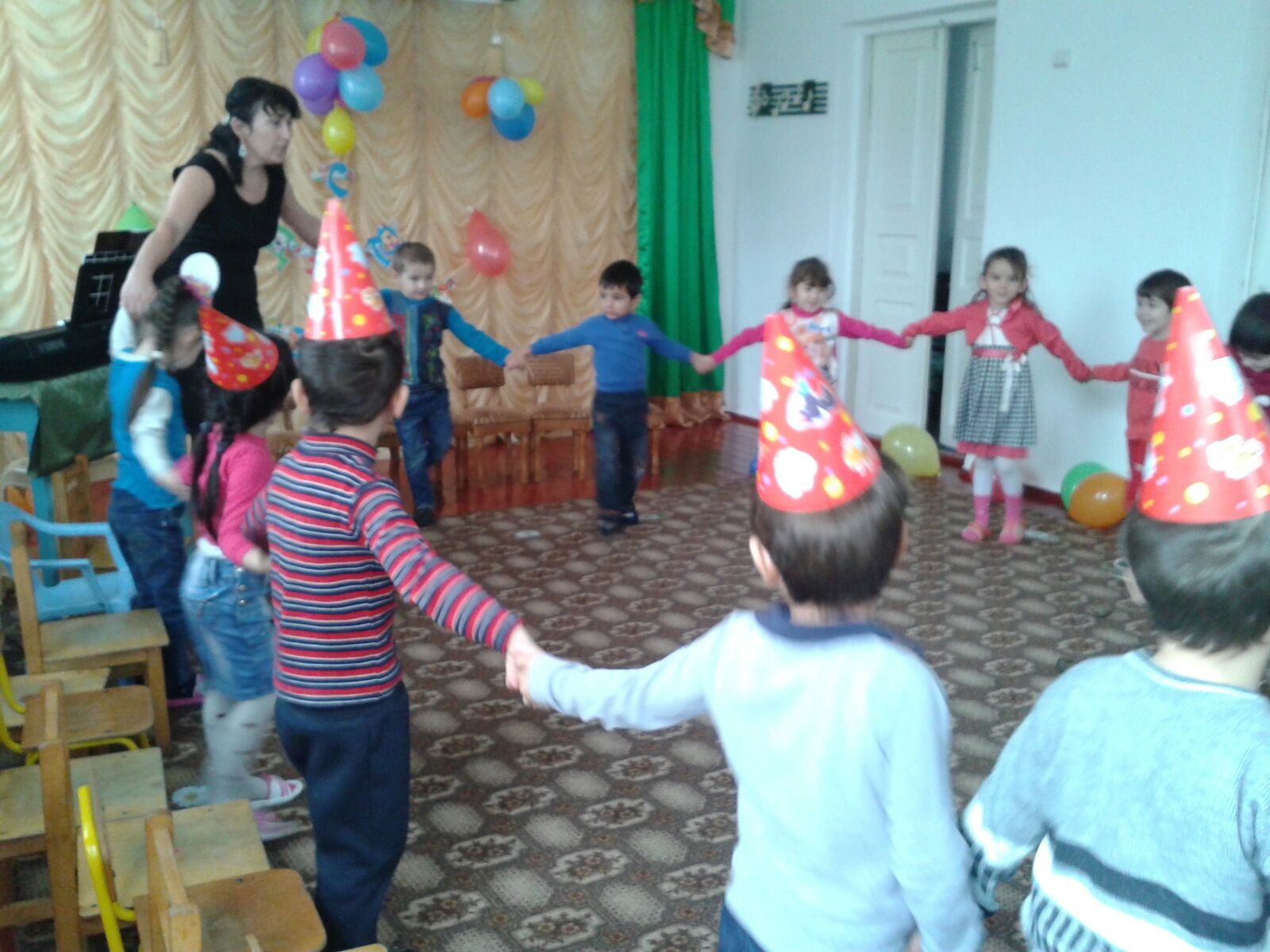 Игра «Желалки»Вы друг другу помогайте,На вопросы отвечайтеТолько «Да» и только «Нет»Дружно дайте мне ответ:Если «Нет» вы говорите,То ногами постучите.Если говорите «Да»,В ладоши хлопайте тогда.В садик ходит старый дед.Это правда, дети?Внучку водит он туда?Отвечайте дружно…День рожденья- день веселый?Ждут вас игры и приколы?С юмором у вас в порядке?Сейчас мы делаем зарядку?Именинников поздравим?Или к бабушке отправим?Поцелуем сладко-сладко?С днем рожденья поздравляем!И, конечно пожелаем:Вырастать Радмилке больше…Непременно быть потолще!...Быть здоровой , умной, сильной!И крикливой и драчливой…Чтоб родители любили!...Может хватит поздравлять?В игры нам пора играть?Игры Выбери другаСамый ловкийКто быстрее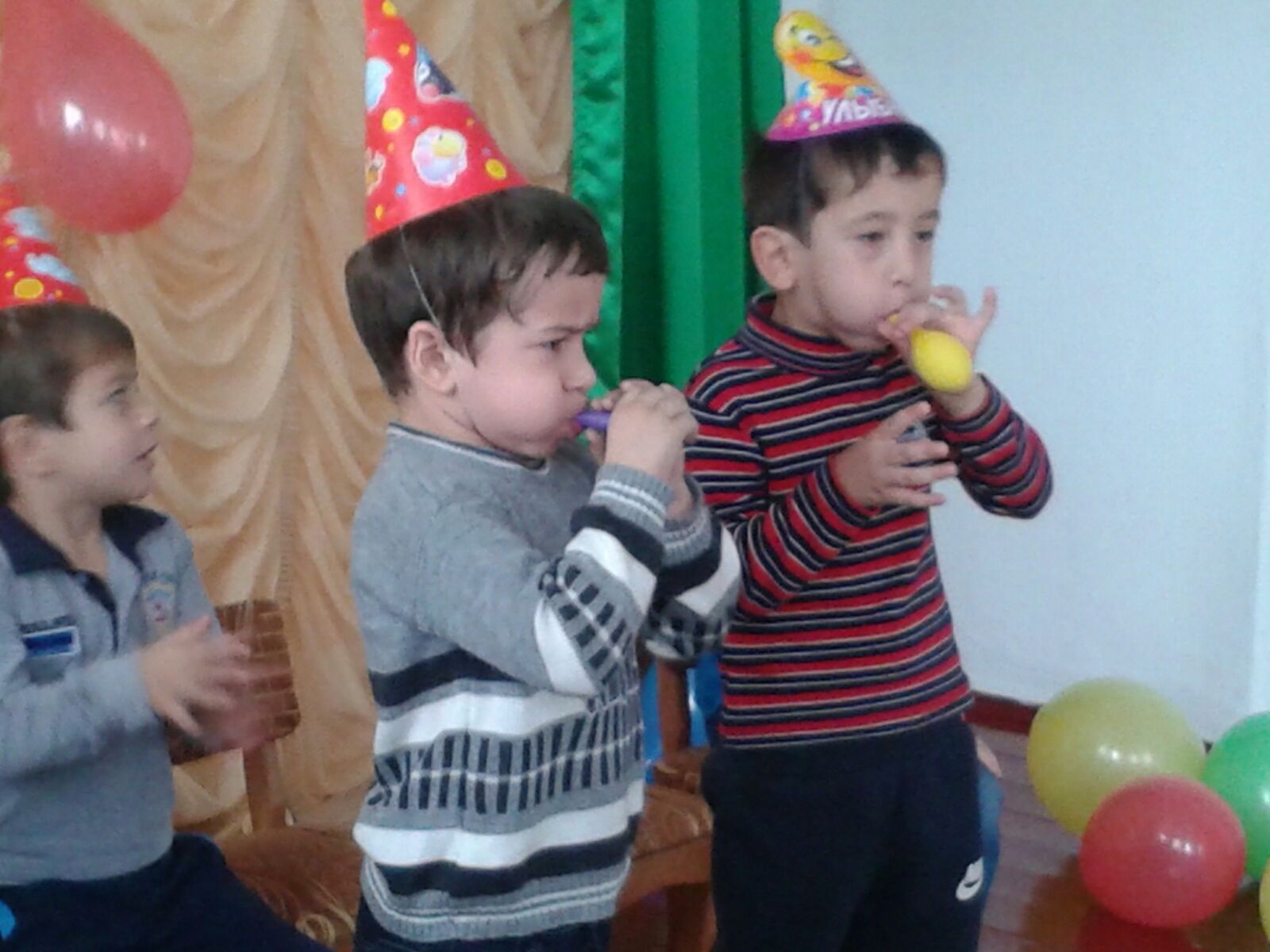 Аттракцион Песня « С днем рожденья»Вед . Есть еще одна игра, вам понравится она. Вам вопрос хочу задать. Ваше дело- отвечать.Если вы согласны, отвечайте хором братцы:«Это я, это я, это все мои друзья»Если не согласны вы, то в ответ молчите вы.Отвечайте хором в миг, кто здесь самый боевик?Я спрошу сейчас у всех, кто здесь любит игры, смех?Кто привык у вас к порядку, утром делает зарядку?Кто у вас , скажите братцы, забывает умываться?И еще один вопрос, кто себе не моет нос?Адыгейский танец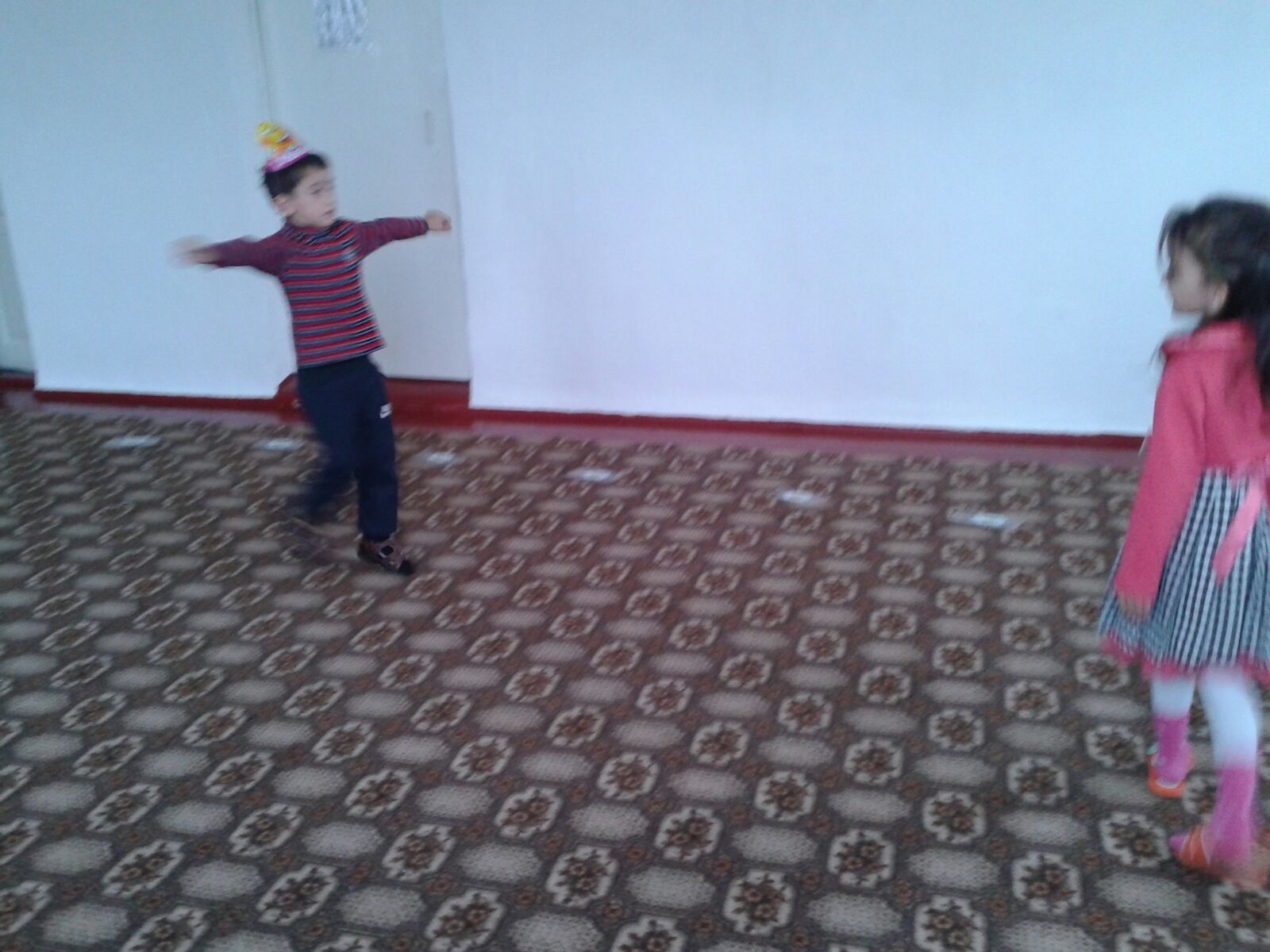 Мы играли, песни пели,Но пришел веселый час,Будет самый интересный,Миг на празднике у нас,В  группе ждет нас угощенье,В честь такого дня рождения!Вот и подошел наш праздник к концу. Я желаю всем доброго здоровья и солнечного настроенья!